Framework for Improving Student Outcomes 2.0October 2021FRAMEWORK FOR IMPROVING STUDENT OUTCOMES (FISO 2.0)The FISO 2.0 sets out five core elements that together realise the goals of excellence and equity through developing the learning and wellbeing of every student.When integrated, these elements build a positive environment through strong relationships that enables all students to become happy, healthy, and resilient; successful lifelong learners; and active, informed members of just and sustainable communities.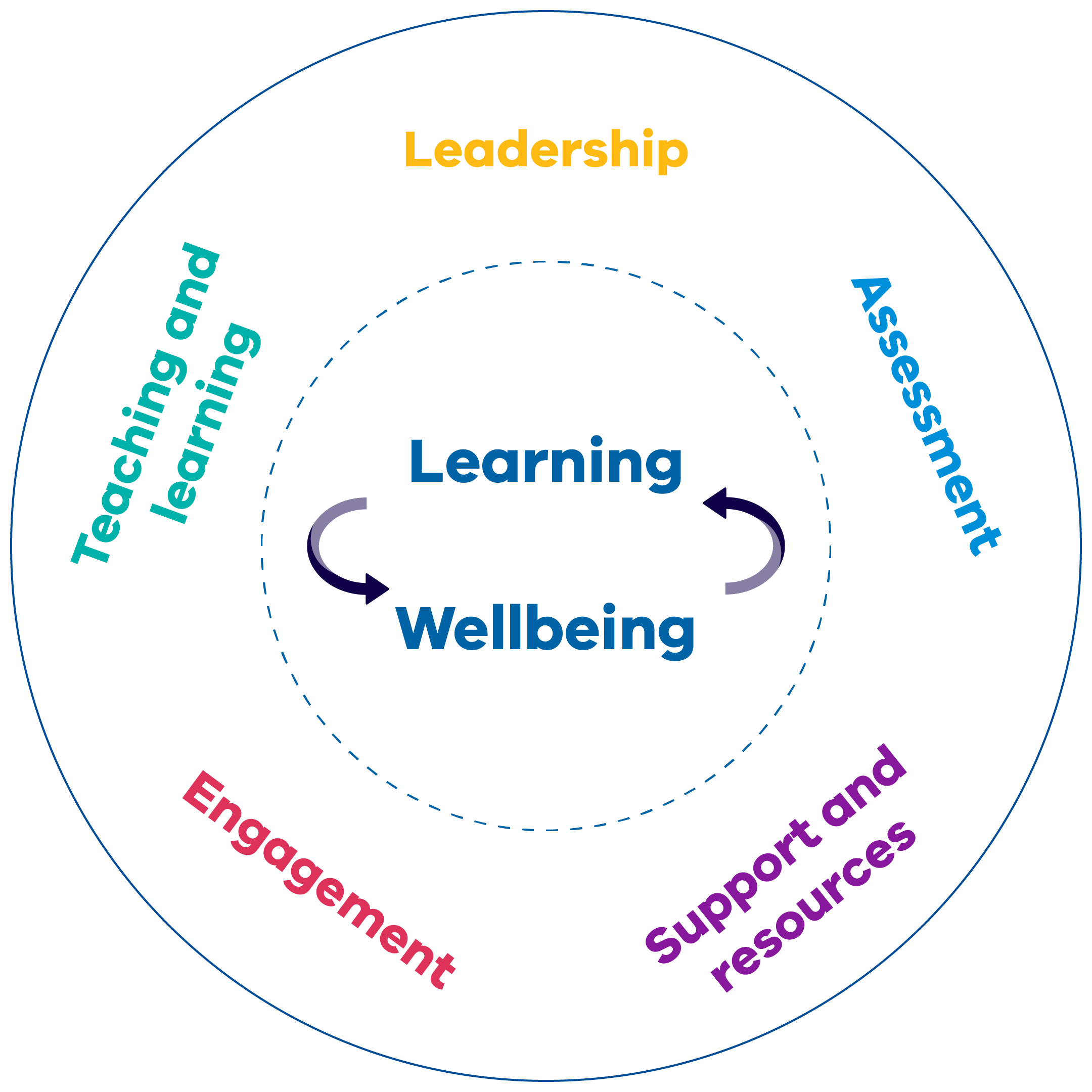 OUTCOMESLearning is the ongoing acquisition by students of knowledge, skills and capabilities, including those defined by the Victorian Curriculum and senior secondary pathways. Wellbeing is the development of the capabilities necessary to thrive, contribute and respond positively to the challenges and opportunities of life.CORE ELEMENTSOutlined below are the descriptors for each of the five core elements. Each element is made up of two dimensions which are available under the guidance tab.DIMENSIONSThe dimensions are structured around the core elements and indicate priority areas of practice that improve students’ learning and wellbeing.Leadershipis the development of shared processes and actions by staff and students that build a positive school climate for learning and wellbeing through practices and relationships based on high expectations, shared values and a culture of trust.Teaching and Learningrefers to responsive practices and curriculum programs through which students develop their knowledge, skills and capabilitiesAssessmentis the use of evidence and data by school leaders and teachers to assess student learning growth, attainment and wellbeing capabilities and to design and implement priorities for improvement.Engagementrefers to the relationships and actions that support student learning, participation and sense of belonging to their school communitySupport and resourcesrefers to the processes, products, services and partnerships that enable every student to strengthen their wellbeing capabilities and achieve the highest levels of learning growthLeadershipThe strategic direction and deployment of resources to create and reflect shared goals and values; high expectations; and a positive, safe and orderly learning environmentLeadershipShared development of a culture of respect and collaboration with positive and supportive relationships between students and staff at the coreTeaching and LearningDocumented teaching and learning program based on the Victorian Curriculum and senior secondary pathways, incorporating extra-curricula programsTeaching and LearningUse of common and subject-specific high impact teaching and learning strategies as part of a shared and responsive teaching and learning model implemented through positive and supportive student-staff relationshipsAssessmentSystematic use of assessment strategies and measurement practices to obtain and provide feedback on student learning growth, attainment and wellbeing capabilitiesAssessmentSystematic use of data and evidence to drive the prioritisation, development, and implementation of actions in schools and classroomsEngagementActivation of student voice and agency, including in leadership and learning, to strengthen students’ participation and engagement in schoolEngagementStrong relationships and active partnerships between schools and families/carers, communities, and organisations to strengthen students’ participation and engagement in schoolSupport and resourcesResponsive, tiered and contextualised approaches and strong relationships to support student learning, wellbeing and inclusionSupport and resourcesEffective use of resources and active partnerships with families/carers, specialist providers and community organisations to provide responsive support to students